                 FZ.2380.9.C.24.2024INFORMACJAO WYBORZE NAJKORZYSTNIEJSZEJ OFERTY	Na podstawie art. 253 ust. 2 ustawy Prawo zamówień publicznych (tekst jedn. Dz. U.              z 2023 r. poz. 1605 ze zm.) Zamawiający informuje, że w postępowaniu prowadzonym w trybie podstawowym bez negocjacji na BUDOWĘ NOWEJ SIEDZIBY POSTERUNKU POLICJI  
W ŚNIADOWIE (postępowanie nr 9/C/24)  jako najkorzystniejsza została wybrana oferta Wykonawcy: JAN Usługi Remontowo-Budowlane Janusz JabłońskiBryki 28a, 18-200 Wysokie Mazowieckiez ceną ofertową brutto: 2.350.000,00  złUzasadnienie wyboru: Zgodnie z art. 239 ust. 1 ustawy w/w oferta jest najkorzystniejsza na podstawie kryteriów oceny ofert określonych w dokumentach zamówienia.Punktacja przyznana złożonym w postępowaniu ofertom:Sławomir Wilczewski                         (podpis na oryginale)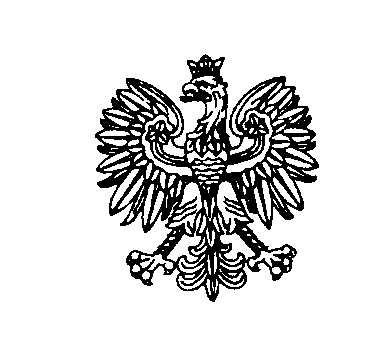 Białystok, dnia 22 kwietnia 2024 rokuBiałystok, dnia 22 kwietnia 2024 rokuBiałystok, dnia 22 kwietnia 2024 rokuBiałystok, dnia 22 kwietnia 2024 rokuBiałystok, dnia 22 kwietnia 2024 roku                         ZastępcaKomendanta Wojewódzkiego Policji w Białymstoku                         ZastępcaKomendanta Wojewódzkiego Policji w Białymstoku                         ZastępcaKomendanta Wojewódzkiego Policji w BiałymstokuNr ofertyNazwa(firma)i adres WykonawcyCena ofertowa  brutto w zł / liczba punktów w kryterium = 60%Gwarancja/liczba pktw kryteriumgwarancja= 40%Razem1JAN Usługi Remontowo-Budowlane Janusz JabłońskiBryki 28a, 18-200 Wysokie Mazowieckie2.350.000,00 zł / 60 pkt60 m-cy/40 pkt100 pkt2Przedsiębiorstwo Budowlano-Handlowe AIM Andrzej Iłendoul. Sokola 10, 15-540 Białystok3.259.500,00 zł / 43,26 pkt60 m-cy/40 pkt83,26 pkt3Hydratec Sp. z o. o.ul. por. Anatola Radziwonika 12, 15-166 Białystok3.790.000,00 zł / 37,20 pkt60 m-cy/40 pkt77,20 pkt4MIKABO Sp. z o.o.ul. Zambrowska 18/107, 16-001 Kleosin3.088.547,27 zł / 45,65 pkt60 m-cy/40 pkt85,65 pkt5Novdom Sp. z o. o.ul. Żwirki i Wigury 15B lok. 2, 06-300 Przasnysz3.097.115,79 zł /45,53 pkt60 m-cy/40 pkt85,53pkt6REDIL Jacek Rutkowskiul. Sobolewska 18, 15-560 Białystokoferta odrzuconaoferta odrzuconaoferta odrzucona7Grupa IZOTERM Sp. z o.o.ul. Sejneńska 57, 16-400 Suwałki3.565770,00 zł /39,54 pkt60 m-cy/40 pkt79,54 pkt8REMONT-BUD Andrzej Goskul. Nowa 5, 18-210 Szepietowo2.815.470,00 zł / 50,08 pkt60 m-cy/40 pkt90,08 pkt9SKARSAN Sp. z o. o. S.k.ul. Składowa 12 lok. 205, 15-399 Białystok2.890.000,00 zł /48,79 pkt60 m-cy/40 pkt88,79 pkt10Architekci i Budownictwo Sp. z o.o.ul. Świętojańska 12A, 15-082 Białystok3.720.789,29 zł /37,90 pkt60 m-cy/40 pkt77,90 pkt11EKO INVEST Sp. z o.o.ul. Olchowa 4, 16-106 Niewodnica Korycka2.700.00,00 zł /52,22 pkt60 m-cy/40 pkt92,22 pkt12ROMAR Budownictwo Sp. z o. o.ul. Bema 11/80, 15-370 Białystok3.287.790,00 zł /42,89 pkt60 m-cy/40 pkt82,89 pkt13BMP Maciej Ponikwickiul. Ciołkowskiego 88, 15-545 Białystok3.281.640,00 zł /42,97 pkt60 m-cy/40 pkt82,97 pkt